Qualitative Observation vs. Quantitative ObservationQualitative Observation - You observed a quality about an object. It smelled good, it was green, etc.Quantitative Observation - Observations that it can be described or measured in concrete numerical terms. There are 30 students in my class. I weigh 98 pounds. I ate a pound of potatoes.Determine which of the following statements are (qN) quantitative and which are (qL) qualitative.The temperature outside is 250oC. _____It is warm outside. _____The tree is 30 feet tall. _____The building is taller than the tree. _____The sidewalk is long._____The sidewalk is 100 meters long._____The race was over quickly. _____The race was over in 10 minutes. _____Observation and Inference
Match each statement with either (Ob) observation or (I) inference. An observation is something you sense: taste, touch, smell, see, or hear. An inference is something you decide or think about a thing or event after you observe it.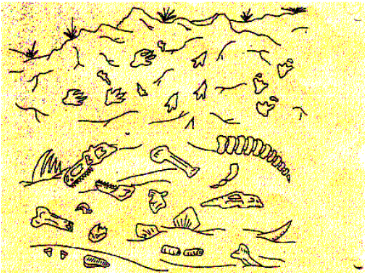 The Camptosaurus is leaving tracks in the ground.There are plants growing in the water.There is a tree growing next to the river.The climate is warm. The Stegosaurus is eating the plant. There are bones from a dead animal by the shore. Lava is corning down the sides of the volcano.The Camptosaurus has sharp teeth. The Camptosaurus has sharp teeth for eating meat. The Camptosaurus is going into the water to eat the plants.